RASPORED SATIUTORAK, 17.3.2020.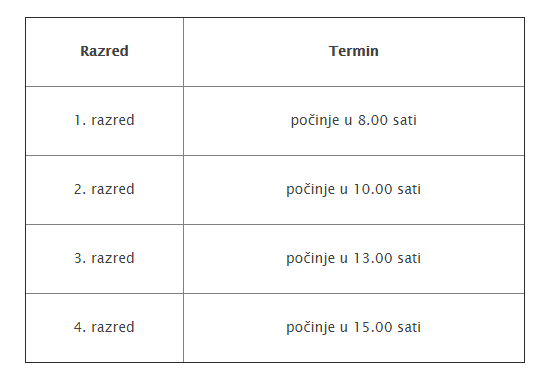 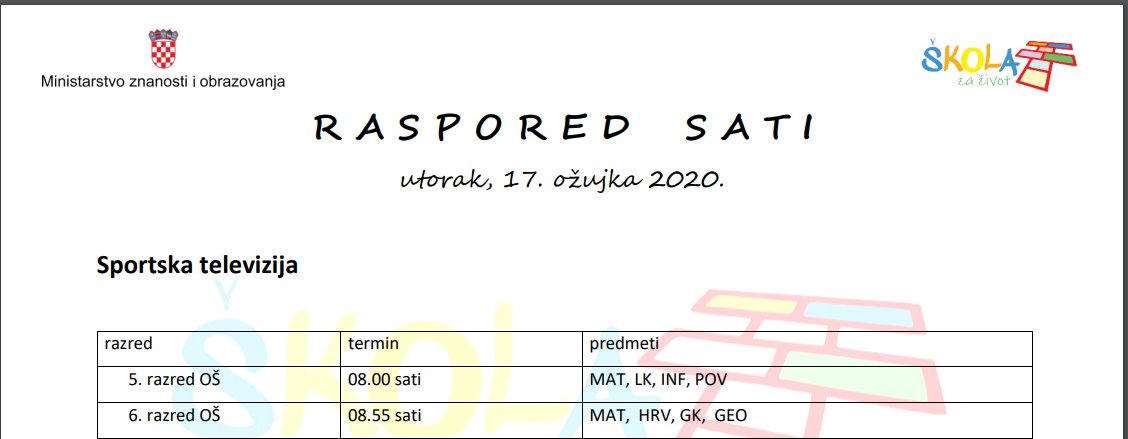 